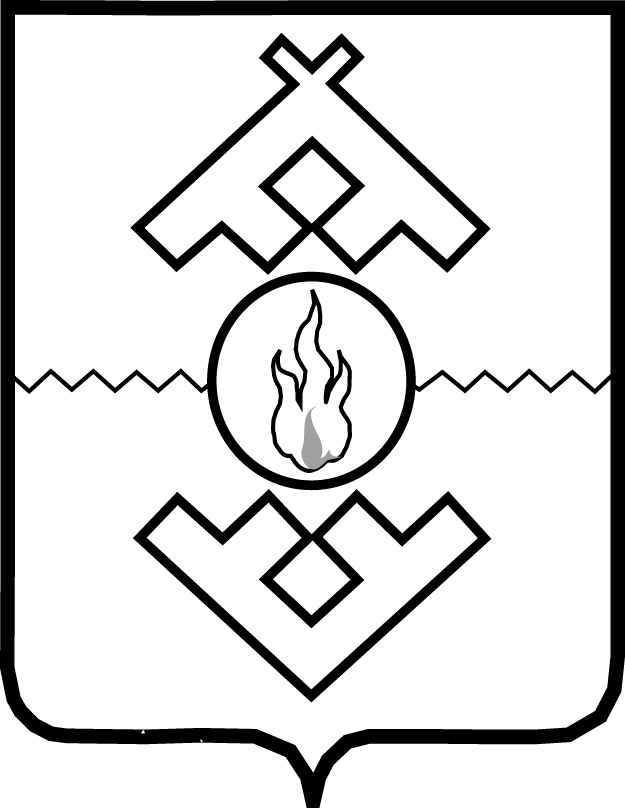 Администрация Ненецкого автономного округаПОСТАНОВЛЕНИЕот ____________ г. № __-пг. Нарьян-МарО внесении изменений 
в постановление Администрации Ненецкого автономного округа 
от 30.05.2018 № 122-пВ соответствии с постановлением Правительства Российской Федерации 
от 18.09.2020 № 1492 «Об общих требованиях к нормативным правовым актам, муниципальным правовым актам, регулирующим предоставление субсидий, 
в том числе грантов в форме субсидий, юридическим лицам, индивидуальным предпринимателям, а также физическим лицам – производителям товаров, работ, услуг, и о признании утратившими силу некоторых актов Правительства 
Российской Федерации и отдельных положений некоторых актов Правительства Российской Федерации», статьей 30 закона Ненецкого автономного округа 
от 03.02.2006 № 673-оз «О нормативных правовых актах Ненецкого автономного округа» Администрация Ненецкого автономного округа ПОСТАНОВЛЯЕТ:В наименовании и пункте 1 постановления Администрации Ненецкого автономного округа от 30.05.2018 № 122-п «Об утверждении Порядка предоставления субсидий семейным (родовым) общинам коренных малочисленных народов Севера на наращивание поголовья северных оленей» (с изменением, внесенным постановлением Администрации Ненецкого автономного округа от 21.04.2021 № 120-п) слово «наращивание» заменить словом «сохранение».Порядок предоставления субсидий семейным (родовым) общинам коренных малочисленных народов Севера на наращивание поголовья северных оленей, утвержденный постановлением Администрации Ненецкого автономного округа от 30.05.2018 № 122-п (с изменением, внесенным постановлением Администрации Ненецкого автономного округа от 21.04.2021 № 120-п) изложить
в новой редакции, согласно Приложению.Настоящее постановление вступает в силу с 1 января 2022 года. ГубернаторНенецкого автономного округа                                                                    Ю.В. БездудныйПриложение к постановлению АдминистрацииНенецкого автономного округаот 21.04.2021 № 120-п «О внесении изменений 
в постановление Администрации Ненецкого автономного округа 
от 30.05.2018 № 122-п»Порядок предоставлениясубсидий семейным (родовым) 
общинам коренных малочисленных народов Севера на сохранение поголовья северных оленейРаздел IОбщие положения1. Настоящий Порядок определяет категорию получателей субсидии, способ проведения отбора, размер, условия и порядок предоставления субсидий 
семейным (родовым) общинам коренных малочисленных народов Севера, 
не являющимся сельскохозяйственными товаропроизводителями, в целях возмещения части затрат на сохранение поголовья северных оленей (далее соответственно – Порядок, субсидии), а также порядок возврата субсидий в случае нарушения условий, установленных при ее предоставлении.2. Субсидии предоставляются Департаментом природных ресурсов, экологии и агропромышленного комплекса Ненецкого автономного округа (далее - Департамент) единовременно на безвозмездной и безвозвратной основе в пределах бюджетных ассигнований, установленных законом Ненецкого автономного округа об окружном бюджете на соответствующий финансовый год и плановый период, 
и лимитов бюджетных обязательств, утвержденных в установленном порядке 
на предоставление субсидий.3. Сведения о субсидии размещаются на едином портале бюджетной системы Российской Федерации в информационно-телекоммуникационной сети «Интернет» www.budget.gov.ru (в разделе единого портала) при формировании окружного закона 
об окружном бюджете на соответствующий финансовый год и плановый период (проекта окружного закона о внесении изменений в окружной закон 
об окружном бюджете на соответствующий финансовый год и плановый период) (далее – единый портал).4. Категорией получателей субсидии, имеющих право на получение субсидий, являются семейные (родовые) общины коренных малочисленных народов Севера, не являющиеся сельскохозяйственными товаропроизводителями (далее соответственно – участник отбора, получатель субсидии).5. Способ проведения отбора получателей субсидий – запрос предложений 
на основании предложений (заявок), направленных участниками отбора для участия в отборе, исходя из соответствия участников отбора категориям, очередности поступления заявок на участие в отборе (далее соответственно – отбор, запрос предложений, заявка).6. Департаментом в форме распоряжения принимаются следующие решения:1) о проведении отбора;2) о заключении соглашения о предоставлении субсидии (далее – Соглашение);3) об отклонении заявки участника отбора и отказе в заключении Соглашения;4) о предоставлении субсидии либо об отказе в предоставлении субсидии.7. Департамент в течение 3 рабочих дней со дня принятия решений, указанных в подпунктах 2 - 4 пункта 6 настоящего Порядка, направляет участнику отбора, получателю субсидии копию соответствующего решения посредством почтового отправления с уведомлением о вручении или по электронной почте (если получатель субсидии указал такой способ в заявке), либо в случае явки получателя субсидии вручает лично под подпись.Раздел IIПорядок проведения отбораполучателей субсидий 
Глава 1. Общие положения, требования к участникам отбора8. Отборы объявляются Департаментом по мере необходимости в текущем финансовом году.9. Дополнительный отбор проводится в случае наличия нераспределенных лимитов бюджетных обязательств, доведенных в установленном порядке 
до Департамента на цели, указанные в пункте 1 настоящего Порядка.10. Организацию и проведение отбора осуществляет Департамент:1) издает распоряжение о проведении отбора;2) готовит объявление о проведении отбора (далее - объявление) и размещает на официальном сайте Департамента в информационно-телекоммуникационной сети «Интернет» по адресу http://dprea.adm-nao.ru (далее - официальный сайт), 
а также на едином портале;3) осуществляет прием и регистрацию заявок участников отбора;4) определяет победителей отбора - участников отбора, в отношении которых принимается решение о заключении Соглашения;5) заключает соглашения о предоставлении субсидии с победителями отбора;6) готовит информацию о результатах рассмотрения поступивших заявок участников отбора и размерах, предоставляемых победителям отбора субсидий.11. Для проведения отбора Департамент не позднее 1 рабочего дня до даты начала подачи заявок размещает на едином портале и на официальном сайте объявление о проведении отбора (далее - объявление), содержащее следующую информацию:1) категория получателей субсидии;2) сроки проведения отбора (даты и времени начала (окончания) подачи (приема) заявок участников отбора), которые не могут быть меньше 30 календарных дней, следующих за днем размещения объявления, а также информации 
о возможности проведения нескольких этапов отбора с указанием сроков (порядка) их проведения (при необходимости);3) наименование, места нахождения, почтового адреса, адреса электронной почты Департамента, ответственное должностное лицо, номер контактного телефона;4) результат предоставления субсидии;5)  указатели страниц сайта в информационно-телекоммуникационной сети «Интернет», на котором обеспечивается проведение отбора;6) требования к участникам отбора, в соответствии с пунктом 12 настоящего Порядка;7) перечень документов, в соответствии с пунктом 13 настоящего Порядка;8) требования к документам, представляемым участником отбора, 
в соответствии с пунктами 16-18 и 20 настоящего Порядка;9)  порядок подачи заявок участниками отбора и требования, предъявляемые 
к их форме и содержанию;10) порядок отзыва заявки участником отбора, порядок возврата заявки участником отбора, определяющего в том числе основания для возврата заявки участнику отбора, порядок внесения изменений в заявку участником отбора;11) правила рассмотрения заявок участников отбора;12) порядок предоставления участникам отбора разъяснений положений объявления, даты начала и окончания срока такого предоставления;13) срок, в течение которого победитель (победители) отбора должен подписать Соглашение;14) условия признания победителя (победителей) отбора уклонившимся 
от заключения соглашения;15) дату размещения результатов отбора на едином портале, официальном сайте, которая не может быть позднее 14-го календарного дня, следующего за днем определения победителя отбора.12. Участник отбора на дату предоставления заявки должны соответствовать следующим требованиям:1) не является иностранным юридическим лицом, а также российским юридическим лицом, в уставном (складочном) капитале которого доля участия иностранных юридических лиц, местом регистрации которых является государство или территория, включенные в утверждаемый Министерством финансов Российской Федерации перечень государств и территорий, предоставляющих льготный налоговый режим налогообложения и (или) не предусматривающих раскрытия и представления информации при проведении финансовых операций (офшорные зоны), в совокупности превышает 50 процентов;2) не получает средства из окружного бюджета в соответствии с иными нормативными актами на цели, указанные в пункте 1 настоящего Порядка;3) юридическое лицо не должно находиться в процессе реорганизации 
(за исключением реорганизации в форме присоединения к нему другого юридического лица), ликвидации, в отношении него не введена процедура банкротства, его деятельность не приостановлена в порядке, предусмотренном законодательством Российской Федерации.13. Для участия в отборе участник отбора в течение срока, указанного 
в объявлении, представляет в Департамент следующие документы:1) заявку по форме согласно Приложению 1 к настоящему Порядку;2) копию документа о праве пользования земельным участком, предназначенным для выпаса оленей (копию договора аренды);3) копию отчета о наличии животных по форме № 15-АПК, утверждаемой Министерством сельского хозяйства Российской Федерации, за отчетный финансовый год;4) отчет о финансовых результатах по форме № 2 (с расшифровкой показателей формы), утверждаемой Министерством сельского хозяйства Российской Федерации, за отчетный финансовый год;5) копию отчета о движении поголовья оленей за отчетный финансовый год по форме согласно Приложению 3 к Порядку предоставления отчетности по результатам просчета оленей, утвержденному приказом Департамента природных ресурсов, экологии и агропромышленного комплекса Ненецкого автономного округа от 07.06.2019 № 23-пр.14. Департамент в срок не позднее 3 рабочих дней со дня окончания срока приема заявок самостоятельно запрашивает выписку из Единого государственного реестра юридических лиц документы и сведения в уполномоченном органе, 
в распоряжении которого они находятся.15. Участник отбора вправе представить документ, указанный в пункте 14 настоящего Порядка по собственной инициативе.Глава 2. Требования к документам, представляемым участником отбора16. Документы, указанные в пунктах 13 и 42 настоящего Порядка, заполняются от руки или машинописным способом. Документы не должны быть заполнены карандашом. Тексты документов должны быть написаны разборчиво. 
В документах не должно содержаться подчисток, приписок, зачеркнутых слов 
и иных не оговоренных в них исправлений. Документы не должны иметь повреждений, наличие которых не позволяет однозначно истолковать 
их содержание.17. Копии документов должны быть удостоверены нотариусом или другим должностным лицом, имеющим право совершать нотариальные действия, либо заверяются подписью руководителя юридического лица с указанием его фамилии, имени, отчества (при наличии) и печатью (при наличии).18. Копии документов, представленные с предъявлением подлинника, заверяются специалистом Департамента, осуществляющим прием документов.19. Представленные участником отбора, документы возврату не подлежат 
и хранятся в Департаменте, за исключением случаев, установленных главой 3 настоящего Порядка.20. От имени участника отбора вправе выступать:1) руководитель юридического лица;2) представитель при наличии доверенности, подписанной руководителем юридического лица.Глава 3. Порядок отзыва и внесения изменений в заявку участником отбора, порядок возврата заявки, порядок получения разъяснений положений объявления21. Участник отбора вправе подать одну заявку на участие в отборе.22. Участник отбора несет ответственность за достоверность представляемых сведений (документов).23. Участник отбора вправе отозвать или изменить свою заявку до истечения установленного в объявлении срока подачи заявки.24. Отзыв заявки участником отбора осуществляется путем направления 
в адрес Департамента письменного уведомления участника отбора, составленного
в свободной форме, с указанием наименования участника отбора, даты подачи заявки, почтового адреса для возврата заявки.25. Внесение изменений в заявку осуществляется путем подачи 
в Департамент письменного уведомления, составленного в свободной форме, 
с указанием наименования участника отбора, даты подачи заявки, оснований 
для внесения изменений в заявку, списка документов, подлежащих изменению. 
К заявке прилагаются документы, заменяющие ранее представленные документы.26. Основанием для возврата заявки является поступление в адрес Департамента письменного уведомления участника отбора об отзыве заявки, которое подлежит регистрации.27. Возврат заявки осуществляется в течение 5 рабочих дней со дня поступления письменного уведомления участника отбора для возврата заявки
на указанный участником отбора почтовый адрес.28. Участник отбора в течение срока проведения отбора, указанного 
в объявлении, вправе обратиться в Департамент за разъяснением положений объявления письменно или устно.29. Устная консультация оказывается по номерам контактных телефонов должностных лиц Департамента, указанных в объявлении.30. В случае письменного обращения участника отбора за разъяснениями положений объявления Департамент в течение 5 рабочих дней со дня поступления обращения направляет ответ с разъяснениями участнику отбора.Глава 4. Порядок проведения отбора 31. Департамент в сроки проведения отбора, указанные в объявлении, осуществляет прием и регистрацию заявок в день их поступления в порядке очередности.32. В течение 10 рабочих дней со дня окончания срока приема заявок Департамент осуществляет проверку документов и принимает решение 
о заключении Соглашения или об отклонении заявки и отказе в заключении Соглашения, по основаниям предусмотренным пунктом 33 настоящего Порядка.33. Решение об отклонении заявки участника отбора, а также информацию 
о причинах их отклонения принимается при наличии одного или нескольких оснований:1) несоответствие участника отбора категории, указанной в пункте 4 настоящего Порядка;2) несоответствие участника отбора требованиям, установленным пунктом 12 настоящего Порядка;3) несоответствие представленных участником отбора заявки и документов требованиям, установленным в объявлении;4) недостоверность представленной участником отбора информации, 
в том числе информации о месте нахождения и адресе юридического лица;5) подача участником отбора заявки после даты и (или) времени, определенных для подачи заявок.34. Департамент не позднее 14-го календарного дня, следующего за днем определения победителя отбора размещает на едином портале и на официальном сайте информацию о результатах рассмотрения заявок, включающую:1) дату, время и место проведения рассмотрения заявок;2) информацию об участниках отбора, заявки которых рассмотрены;3) информацию об участниках отбора, заявки которых отклонены, с указанием причин их отклонения, в том числе положений объявления, которым 
не соответствуют такие заявки;4) наименования участников отбора, с которыми заключаются соглашения 
о предоставлении субсидии и порядок расчета размера предоставляемой субсидии.Глава 5. Порядок заключения Соглашения35. Соглашение заключается между Департаментом и участником отбора, 
в отношении которого принято решение о заключении Соглашения (далее - победитель отбора), в течение 15 рабочих дней со дня принятия такого решения.36. При направлении копии распоряжения о заключении Соглашения к нему прикладываются два экземпляра Соглашения.37. Получатель субсидии в течение 2 рабочих дней с даты получения подписывает два экземпляра Соглашения и направляет их в Департамент для подписания или письменно извещает Департамент об отказе от подписания Соглашения с указанием причин.38. Соглашение, заключаемое Департаментом с получателем субсидии 
на соответствующий финансовый год, по типовой форме, утвержденной исполнительным органом государственной власти Ненецкого автономного округа, осуществляющим функции по реализации государственной политики в финансовой сфере, должно предусматривать в том числе:1) согласие получателя субсидии на осуществление Департаментом
и органами государственного финансового контроля Ненецкого автономного округа проверок соблюдения им условий, целей и порядка предоставления субсидии;2) положение, при котором в случае уменьшения Департаменту 
как получателю бюджетных средств ранее доведенных лимитов бюджетных обязательств, указанных в пункте 3 настоящего Порядка, приводящего
к невозможности предоставления субсидии в размере, определенном
в Соглашении, производится согласование новых условий Соглашения 
или расторжение Соглашения при недостижении согласия по новым условиям;3) значение результата предоставления субсидии;4) сроки и форму предоставления получателем субсидии дополнительной отчетности;5) положение, при котором в случае непредставления получателем субсидии отчета о достижении результата предоставления субсидии, в установленные Соглашением сроки, получатель субсидии обязан возвратить средства субсидии 
в полном объеме, в указанный Соглашением срок, перечислив их на лицевой счет уполномоченного органа.39. В случае, если победитель отбора не подписал Соглашение в срок, указанный в пункте 35 настоящего Порядка, победитель отбора признается уклонившимся от заключения Соглашения.Раздел IIIУсловия и порядок предоставления субсидии40. Субсидия предоставляется при соблюдении следующих условий:1) наличие у получателя субсидии поголовья северных оленей на территории Ненецкого автономного округа;2) наличие у получателя субсидии договора аренды (субаренды) земельных участков из земель сельскохозяйственного назначения на территории Ненецкого автономного округа сроком не менее 5 лет, зарегистрированного в соответствии 
с законодательством Российской Федерации.41. Субсидия предоставляется по ставке 164,8 рубля в год за одну голову поголовья северных оленей по состоянию на 1 января текущего года.42. Для получения субсидии в течение 10 рабочих дней со дня заключения Соглашения получатель субсидии представляет в Департамент следующие документы:1) заявление о предоставлении субсидии по форме согласно Приложению 2 
к настоящему Порядку;2) справку-расчет размера субсидии по форме согласно Приложению 3 
к настоящему Порядку.43. Департамент регистрирует представленные получателем субсидии документы, указанных в пункте 42 настоящего Порядка, в день их поступления. Департамент в течение 20 рабочих дней, осуществляет проверку представленных получателем субсидии документов и принимает решение о предоставлении субсидии либо об отказе в предоставлении субсидии.44. Основаниями для принятия решения об отказе в предоставлении субсидии являются:1) несоблюдение условий, установленных пунктом 40 настоящего Порядка;2) документы, указанные в пункте 42 настоящего Порядка, представлены 
не в полном объеме или с нарушением требований, установленных пунктами 16-18 и 20 настоящего Порядка;3) нарушение сроков представления документов, установленных пунктами 42, 45 настоящего Порядка;4) недостоверность представленных сведений (документов);5) нарушение требования, установленного пунктом 47 настоящего Порядка.45. Получатель субсидии, которому отказано в предоставлении субсидии 
по основанию, предусмотренному подпунктом 2 пункта 44 настоящего Порядка, вправе в течение 10 рабочих дней со дня получения распоряжения об отказе обратиться в Департамент повторно за получением субсидии после устранения выявленных недостатков.46. Департамент в течение 10 рабочих дней со дня регистрации полученных документов осуществляет их проверку в части устранения выявленных ранее нарушений и принимает в форме распоряжения решение о предоставлении субсидии либо об отказе предоставлении субсидии.47. Получатель субсидии вправе повторно обратиться в порядке, предусмотренном пунктом 46 настоящего Порядка, только один раз.48. Перечисление средств субсидии на расчетный или корреспондентский счета, открытые получателем субсидии в учреждениях Центрального банка Российской Федерации или кредитных организациях, по реквизитам, указанным 
в Соглашении, осуществляется Департаментом не позднее 10-го рабочего дня, следующего за днем принятия решений о предоставлении субсидии.49. В случае невозможности предоставления субсидии в текущем финансовом году в связи с недостаточностью лимитов бюджетных обязательств перечисление средств субсидии получателю субсидии осуществляется в очередном финансовом году без повторного прохождения проверки на соответствие условиям в течение 
10 рабочих дней со дня доведения лимитов бюджетных обязательств Департаменту.Раздел IVТребования к отчетности50. Результатом предоставления субсидии является сохранение поголовья северных оленей на отчетную дату.51. Эффективность расходования субсидий оценивается ежегодно Департаментом на основании достижения значения результата предоставления субсидии – поголовье северных оленей, голов.52. Достижение результата предоставления субсидии определяется 
на основании отчета о достижении результата предоставления субсидии, предоставленного получателем субсидии в Департамент в соответствии с пунктом 53 настоящего Порядка.53. Получатель субсидии предоставляет в Департамент отчет о достижении результата предоставления субсидии по состоянию на 1 января года, следующего 
за отчетным годом по форме и в сроки, установленные в Соглашении.54. При непредставлении получателем субсидии отчета о достижении результата предоставления субсидии в установленные Соглашением сроки получатель субсидии обязан возвратить средства субсидии в полном объеме 
в указанный Соглашением срок, перечислив их на лицевой счет уполномоченного органа.Раздел VТребования об осуществлении контроля 
за соблюдением условий, целей 
и порядка предоставления субсидий 
и ответственности за их нарушение. 
Порядок возврата субсидий в случае нарушения условий, 
установленных при их предоставлении55. Департамент и органы государственного финансового контроля проводят обязательные проверки соблюдения получателем субсидии целей, условий 
и порядка их предоставления.56. В случае если получателем субсидии по состоянию на 1 января года, следующего за отчетным годом предоставления субсидии не достигнуты значения результата предоставления субсидии, предусмотренных Соглашением, объём средств, подлежащий возврату (Vвозврата), рассчитывается по формуле:Vвозврата = (Vсредств x k) x 0,01, где:Vсредств - размер субсидии, предоставленной получателю;k - коэффициент возврата.Коэффициент возврата (k) определяется по формуле:k = 1 - Ti / Si, где:Ti - фактически достигнутое значение i-го результата на отчетную дату;Si - плановое значение i-го результата, установленное Соглашением.При расчете коэффициента возврата используются только положительные значения коэффициента, отражающего уровень недостижения i-го результата получения субсидий.57. Решение о возврате субсидии не принимается Департаментом в случае, если установленное в Соглашении значение результата предоставления субсидии не достигнуто в случае сокращения поголовья по ветеринарным требованиям, а также в силу документально подтвержденного наступления обстоятельств непреодолимой силы, препятствующих его достижению:1) установление регионального (межмуниципального) и (или) местного уровня реагирования на чрезвычайную ситуацию, подтвержденное правовым актом органа государственной власти Ненецкого автономного округа и (или) органа местного самоуправления;2) установление карантина и (или) иных ограничений, направленных 
на предотвращение распространения и ликвидацию очагов заразных и иных болезней животных, подтвержденное правовым актом органа государственной власти Ненецкого автономного округа;3) аномальные погодные условия, подтвержденные справкой территориального органа федерального органа исполнительной власти, осуществляющего функции по оказанию государственных услуг в области гидрометеорологии и смежных с ней областях.58. В случае выявления Департаментом фактов нарушения условий, целей, порядка, установленных при предоставлении субсидий, а также при недостижении значений результата предоставления субсидии (за исключением случаев, установленных пунктом 57 настоящего Порядка), в адрес получателя в течение 
3 рабочих дней со дня выявления нарушения направляется уведомление о возврате полученных субсидий, которое направляется получателю субсидии посредством заказного письма с уведомлением о вручении либо, в случае его явки, вручается получателю субсидии лично под роспись.59. Получатель субсидий осуществляет возврат бюджетных средств 
в течение 10 рабочих дней со дня получения уведомления о возврате полученных субсидий.60. В случае если нарушение условий, целей, порядка, установленных 
при предоставлении субсидий, выявлены в ходе государственного финансового контроля, возврат средств осуществляется в соответствии с законодательством Российской Федерации.61. В случае неисполнении получателем субсидий обязательств по возврату субсидий взыскание средств окружного бюджета осуществляется в соответствии 
с законодательством Российской Федерации.Приложение 1к Порядку предоставления субсидий семейным (родовым) общинам коренных малочисленных народов Севера на сохранение поголовья северных оленей, утвержденному постановлением АдминистрацииНенецкого автономного округаот 30.05.2018 № 122-пРуководителю Департаментаприродных ресурсов, экологиии агропромышленного комплексаНенецкого автономного округа_____________________________от ___________________________(наименование участника отбора)Заявка Сведения о участнике отбора: _____________________________________________Банковские реквизитыВ соответствии с Порядком предоставления субсидий семейным (родовым) общинам коренных малочисленных народов Севера на сохранение поголовья северных оленей, утвержденным постановлением Администрации Ненецкого автономного округа от 30.05.2018 № 122-п (далее – Порядок), прошу рассмотреть представленные документы для получения в 20__ г. субсидии семейным (родовым) общинам коренных малочисленных народов Севера на сохранение поголовья северных оленей, посредством проведения отбора путем запроса предложений 
и заключить Соглашение. Настоящим подтверждаю, что на дату представления заявки 
в Департамент___________________________________________________________ (полное и (или) сокращенное наименование участника отбора)1) не является иностранным юридическим лицом, а также российским юридическим лицом, в уставном (складочном) капитале которого доля участия иностранных юридических лиц, местом регистрации которых является государство или территория, включенные в утверждаемый Министерством финансов Российской Федерации перечень государств и территорий, предоставляющих льготный налоговый режим налогообложения и (или) не предусматривающих раскрытия 
и предоставления информации при проведении финансовых операций (офшорные зоны) в совокупности превышает 50 процентов;2) не получает средств из окружного бюджета в соответствии с иными нормативными актами на цели, указанные в пункте 1 Порядка;3) не находится в процессе реорганизации (за исключением реорганизации 
в форме присоединения к юридическому лицу, являющемуся получателем субсидии, другого юридического лица), ликвидации, в отношении него не введена процедура банкротства, деятельность не приостановлена в порядке, предусмотренном законодательством Российской Федерации (для участников отбора юридических лиц).(полное и (или) сокращенное наименование участников отбора)Согласен на публикацию (размещение) в информационно-телекоммуникационной сети Интернет информации об участии в отборе, 
о подаваемой заявке, иной информации об участнике отбора, связанной 
с соответствующим отбором. Решение прошу вручить лично или направить__________________________                                                                                                               (по электронной почте _______________________________________________________________________________________или почтовым отправлением)Подтверждаю, что настоящее заявление и прилагаемые к нему документы являются достоверными, а также сведения, указанные в настоящем заявлении 
и прилагаемых к нему документах, - полными и достоверными. Даю согласие 
на проведение проверки изложенных обстоятельств на предмет достоверности.Приложение: документы согласно описи на _____ л. в ____ экз.Руководительсемейной (родовой) общиныкоренных малочисленных народов Севера/представитель по доверенности      __________________ ________________________                                                                                             (подпись)                                        (ФИО)М.П. (при наличии)«__» ________ 20__ г.Приложение 2к Порядку предоставления субсидий семейным (родовым) общинам коренных малочисленных народов Севера на сохранение поголовья северных оленей, утвержденному постановлением АдминистрацииНенецкого автономного округаот 30.05.2018 № 122-пРуководителю Департаментаприродных ресурсов, экологиии агропромышленного комплексаНенецкого автономного округа__________________________________________________________(наименование получателя субсидии)Заявлениео предоставлении субсидииСведения о получателе субсидии (полное и сокращенное наименование):В соответствии с Порядком предоставления субсидий семейным (родовым) общинам коренных малочисленных народов Севера на сохранение поголовья северных оленей, утвержденным постановлением Администрации Ненецкого автономного округа от 30.05.2018 № 122-п, Соглашением от ___________ № __, прошу выплатить субсидию за _____ 20___ года.Решение прошу вручить лично или направить__________________________                                                                                                               (по электронной почте _______________________________________________________________________________________или почтовым отправлением)Подтверждаю, что настоящее заявление и прилагаемые к нему документы являются достоверными, а также сведения, указанные в настоящем заявлении 
и прилагаемых к нему документах, - полными и достоверными. Даю согласие 
на проведение проверки изложенных обстоятельств на предмет достоверности.Приложение: документы согласно описи на _____ л. в ____ экз.Руководительсемейной (родовой) общиныкоренных малочисленных народов Севера/представитель по доверенности      __________________ ________________________                                                                                             (подпись)                                        (ФИО)М.П. (при наличии)«__» ________ 20__ г.Приложение 3 к Порядку предоставления субсидий семейным (родовым) общинам коренных малочисленных народов Севера на сохранение поголовья северных оленей, утвержденному постановлением АдминистрацииНенецкого автономного округаот 30.05.2018 № 122-пСправка-расчетразмера субсидий на возмещение части затратпо наращиванию поголовья северных оленей за 20___ год____________________________________________________(наименование получателя)Руководительсемейной (родовой) общиныкоренных малочисленных народов Севера/представитель по доверенности      __________________ ________________________                                                                                             (подпись)                                        (ФИО)М.П. (при наличии)«__» ________ 20__ г.______________ОГРН/ОГРИПИННЮридический адресФактический адресПочтовый адресНомер телефона/факсаАдрес электронной почтыРасчетный или корреспондентский счет получателя субсидииНаименование банкаК/счет банкаБИКОГРН / ОГРИПИННПочтовый адресНомер телефона/факсаАдрес электронной почтыПоголовье северных оленей 
на 01.01.20_ головСтавка субсидии на 1 голову, руб.Сумма субсидии, руб.3 = гр. 1 x гр. 2123